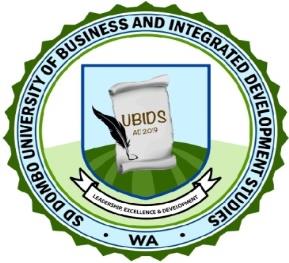 DIRECTORATE OF RESEARCH, INNOVATION AND CONSULTANCYSD DOMBO UNIVERSITY OF BUSINESS AND INTEGRATED DEVELOPMENT STUDIESTEMPLATE 1ALETTER OF INTENTADDRESS OF APPLICANT (If multiple, Principal Investigator should write the letter)  Full nameDepartment/UnitFaculty/DirectoratePhoneEmail [Date]Dear Sir,                                                       LETTER OF INTENT I submit this letter to inform you of my intention to submit a proposal for the (Insert Call title including title).The deadline for the submission of applications/proposals is [insert date] and I intend to work on [indicate area/topic/theme of research or nature of consultancy service].I hope to send my concept note in due course. Yours Sincerely,[Full name and signature of Applicant] DIRECTORATE OF RESEARCH, INNOVATION AND CONSULTANCYSD DOMBO UNIVERSITY OF BUSINESS AND INTEGRATED DEVELOPMENT STUDIESTEMPLATE 1BCONCEPT NOTE FOR RESEARCH GRANTS APPLICATION Title Provide the title of the proposalBackground/introduction (including purpose, objectives/research questions)In simple terms, articulate the issue your project aims to tackle or the requirement it aims to meet. Offer supporting evidence to highlight the significance of this problem.MethodologyBriefly present the methods you will use to conduct the research and provide justification for same. Budget In general terms, not in detail DIRECTORATE OF RESEARCH, INNOVATION AND CONSULTANCYSD DOMBO UNIVERSITY OF BUSINESS AND INTEGRATED DEVELOPMENT STUDIESTEMPLATE 1CCONCEPT NOTE FOR CONSULTANCY SERVICES APPLICATION  Introduction Overview: Briefly describe the nature of consultancy services being offered.Scope: Specify the areas in which the consultancy services will focus. Consultancy Objectives/Purpose:Outline the main objectives or purposes of the consultancy service.Approach and Methodology:Explain the methodology or approach that will be used in delivering services. Mention any specialised tools, frameworks, or resources to be utilised.Budget           In general terms, not in detail Specify the funder/client DIRECTORATE OF RESEARCH, INNOVATION AND CONSULTANCYSD DOMBO UNIVERSITY OF BUSINESS AND INTEGRATED DEVELOPMENT STUDIESFORM 1DRESEARCH/CONSULTANCY SUPPORT REQUESTI/We reference a concept note submitted on [date] to DRIC regarding the conduct of a research activity/execution of a consultancy service focusing on [provide area of focus].    We/I therefore require DRIC to provide the following support in that regard: Name of PI/Lead Consultant:Signature:………….…………. Type of support Select the applicable option(s) (X)Provide details for action DRIC should provide a support letter Provide details of the addressee and any points for consideration. DRIC should submit application on my/our behalfIndicate how proposals/applications must be submitted.  DRIC should review the application Submit a complete draft to DRIC at least 10 business days before the deadline.DRIC should support in acquiring Ethical Clearance from the Research Ethics Review Board (RERB)Complete the necessary paperwork for action Please specify others: